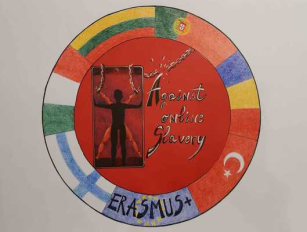 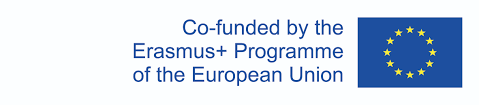 LESSON PLAN   AGAINST ONLINE SLAVERY (2019-1-FI01-KA229-060725)  Country + School:Portugal – Agrupamento de Escolas de IdãesPortugal – Agrupamento de Escolas de IdãesPortugal – Agrupamento de Escolas de IdãesTeacher(-s)Izabel Santos / Susana PereiraIzabel Santos / Susana PereiraIzabel Santos / Susana PereiraSubject / Course: English   English   English  Topic:Cyberbullying- “Crossing the Line”Cyberbullying- “Crossing the Line”Cyberbullying- “Crossing the Line”Age group:13-17Lessons: 3 and 4  Duration: 90 minutesEssential QuestionQuando un comportamento inappropriato online supera il limite del cyberbullismo e cosa puoi fare al riguardo?Citazioni Testimonianze: Personaggi Famosi-CyberbullismoLesson objectives which the students acquire:Dopo questa lezione, gli studenti saranno in grado di: Imparare a distinguere le prese in giro bonaria dal cyberbullismo;Analizzare i comportamenti di bullismo online che "oltrepassano il limite". Conoscere le forme gravi di cyberbullismo, che includono molestie, inganni, "flaming" e minacce alla sicurezza; Adottare il punto di vista degli adolescenti vittime di cyberbullismo e offrire soluzioni; Porre domande, raccogliere dati, rappresentare e analizzare i dati e interpretare i risultati; Imparare a distinguere le prese in giro bonaria dal cyberbullismo; Raccogliere testimonianze/citazioni di personaggi famosi che hanno subito cyberbullismoSummary of Tasks / Activities:Riscaldamento (10 minuti)Chiedi agli studenti:Quali sono alcuni dei modi in cui tu e i tuoi amici vi prendete in giro online per divertimento? Esempi: inviare battute avanti e indietro; Modificare le foto l'uno dell'altro, in modo sciocco (non meschino). Quando la presa in giro “oltrepassa il limite” e diventa dannosa?Quali sono alcuni segnali e come ci si sente a trovarsi in quella situazione? La presa in giro inizia a sembrare spaventosa, non più divertente. Ti senti impotente. Pensi che la tua reputazione potrebbe risentirne. Sei preoccupato per la tua sicurezza.CHIEDERE agli studenti se hanno mai sentito parlare dei termini del vocabolario chiave molestia, inganno, incitamento e incitamento all'odio. Chiedi agli studenti di descrivere i termini e poi di fornire le loro definizioni.SOTTOLINEA agli studenti che questi sono esempi di situazioni che decisamente “oltrepassano il limite” e sono considerate cyberbullismo.DISCUTERE con gli studenti perché qualcuno potrebbe non voler parlare con altre persone di una situazione di cyberbullismo.Quali sarebbero i blocchi stradali? Come mai? Sottolinea agli studenti che, indipendentemente dall'etichetta che mettono su una situazione, se li fa sentire a disagio, sconvolti o feriti, dovrebbero parlarne con qualcunoCOMPITO 1• CHIEDERE agli studenti se hanno mai sentito parlare dei termini del vocabolario chiave molestia, inganno, incitamento e incitamento all'odio. Chiedi agli studenti di descrivere i termini e poi di fornire le loro definizioni.• SOTTOLINEARE agli studenti che questi sono esempi di situazioni che decisamente “oltrepassano il limite” e sono considerate cyberbullismo.• DISCUTERE con gli studenti perché qualcuno potrebbe non voler parlare con altre persone di una situazione di cyberbullismo.Quali sarebbero i blocchi stradali? Come mai? Sottolinea agli studenti che, indipendentemente dall'etichetta che mettono su una situazione, se li fa sentire a disagio, sconvolti o feriti, dovrebbero parlarne con qualcunoGli studenti:• formulare domande sul cyberbullismo degli studenti a livello scolastico.• scrivere domande incentrate sulle interazioni dei loro coetanei es. interazioni tra gruppi sociali basate sulla comunicazione on-line.COMPITO 2SPIEGARE che stai per guardare un video di un'adolescente che riflette su un'esperienza di cyberbullismo, una storia in stile documentario in cui una ragazza riflette su com'era essere l'obiettivo del cyberbullismo.MOSTRA agli studenti il ​​video "La storia di Stacey: quando le voci si intensificano". https://www.youtube.com/watch?v=uVKb3Pu7Rd8DIVIDETE gli studenti in gruppi.DISTRIBUIRE copie della Guida alla discussione per gli studenti Cyberbullismo: oltrepassare il limite a ciascuno studente e invitare gli studenti a discutere le domande di discussione video in piccoli gruppi. COINVOLGERE gli studenti in una discussione in classe intera sulle loro risposte alle domande di discussione video.COMPITO 3Analisi del caso di studio -Personaggi famosiFAI leggere e discutere a ogni gruppo un caso di studio di una persona famosa che ha subito il cyberbullismoCOINVOLGERE gli studenti in una discussione in classe interaCOMPITO 4Chiedi agli studenti Come ci si sente quando una situazione di presa in giro "attraversa il limite" da innocua a dannosa? Quando la presa in giro non è più divertente e inizia a dare fastidio o paura, gli studenti dovrebbero iniziare a prenderla sul serio. Le persone possono sentirsi impotenti, attaccate, preoccupate per la propria reputazione, preoccupate per la propria sicurezza, ecc. Quali sono alcune diverse forme di cyberbullismo?Esempi di risposte:• Molestie, a cui sembra praticamente impossibile sfuggire• L'inganno, perché è disonesto impersonare qualcun altro e può danneggiare la sua reputazione• Fiammeggiante, a causa del linguaggio estremo e crudele• Incitamento all'odio, che è discriminatorio e molto dannoso per la reputazione di qualcunoCOMPITO 5Studenti:Organizzare e completare le attività in modo cooperativo e collaborativo.Presentare la loro analisi del caso di studio ai colleghiCOMPITO 6Studenti:Raccogli tutte le informazioni: grafica, testi, immagini...Compito 6 (da svolgere nelle classi IT)Gli studenti producono un opuscoloMaterials / Equipment:Video, “Stacey’s Story – When Rumors Escalate,” InternetComputer  References/ theories/ teaching methods used:Cooperative learningEvaluation of the objectives acquired:Valutazione degli studentiValutazione formativa: gli studenti riferiscono alla classe i loro risultati e le loro analisi.Gli studenti costruiranno un librettoRiflessioni dell'insegnante:Come è andato il compito?Potrebbe essere utilizzato di nuovo? Agli studenti è piaciuto il compito?Gli studenti hanno appreso informazioni preziose?Il libretto è stato fatto bene?